Základní škola, Praha 4, Křesomyslova 2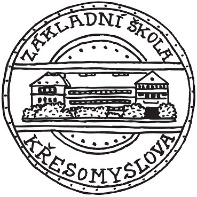 tel:/fax: 261 215 728 / 261 215 730e-mail: zs.kresomysl@volny.cz www.zskresomyslova.cz	        ________________________________________________________________________________________________________________________Žádost o odklad povinné školní docházky/ Заява про відстрочку обов'язкової шкільної освітиZákonný zástupce dítěte/ Законний представник дитиниJméno a příjmení/ Ім’я та прізвище:………………………………………………………………………………………………………Trvalý pobyt/u cizince pobyt/ Місце постійного проживання / у іноземця місце проживання ………………………………………………………………………………………………………Kontaktní telefon / Контактний телефон:…………………………………………………………E-mail / E-mail: ……………………………………………………………………………………Adresa pro doručování, liší-li se od místa trvalého pobytu/pobytu:Адреса для надсилання пошти/якщо відрізняється від місця постійного проживання/проживання ………………………………………………………………………………………………………Žádám o odklad povinné školní docházky o jeden školní rok/Я прошу відкласти обов'язкове шкільне навчання на один навчальний рік Jméno a příjmení dítěte/ Прошу зарахувати дитину: …………………………………………………………………………………………………………Datum narození dítěte/ Дата народження дитини..............................................................................Trvalý pobyt/u cizince pobyt/ Місце постійного проживання /у іноземця місце проживання:…………………………………………………………………………………………………………na školní rok 2023/2024/ на 2023/2024 навчальний рік*ředitele základní školy, jejíž činnost vykonává/ директор початкової школи, діяльність якого здійснюється Základní škola, Praha 4, Křesomyslova 2V/ м. (назва населеного пункту)…………………………...dne/ дата ………………………  ……………………………………….podpis zákonného zástupce dítěte/ підпис законного представника дитиниInformace pro žadatele: / Інформація для заявників:Žádost je třeba podat v době zápisu, tj. nejpozději do 15. července 2022.Povinnou přílohou žádosti o odklad povinné školní docházky jsou doporučující posouzení příslušného školského poradenského zařízení a doporučující posouzení odborného lékaře nebo klinického psychologa.Заява повинна бути подана під час запису, тобто не пізніше 15. липня 2022 року.Обов'язковим додатком до заяви про відстрочення обов'язкової освіти є рекомендаційна оцінка відповідного шкільного консультаційного закладу та рекомендаційний висновок лікаря-спеціаліста або клінічного психолога.	